Burgerrechtenvereniging Vrijbit                                                                 Utrecht 27-7-2017   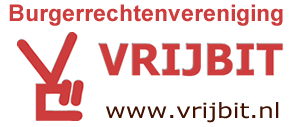 Kruisweg 32, 3513 CTUtrechtbestuur@vrijbit.nlAan de voorzitter van de Autoriteit Persoonsgegevens (AP),Onderwerp: Handhavingsverzoek onrechtmatige registraties EPD-LSP door VZVZHeer Wolfsen,1- Bij deze verzoeken wij de AP om handhavend op te treden tegen de wijze waarop de Vereniging Zorgaanbieders voor Zorgcommunicatie (VZVZ) het mogelijk maakt dat mensen geregistreerd worden in het EPD-LSP systeem, zonder dat zij daarvoor de vereiste goed-geïnformeerde, vrijwillige, en ondubbelzinnige vereiste toestemming-voor-een-welomschreven-doel, voor hebben verleend.Het is ons bekend dat het toenmalige CBP in 2014 al onderzoek heeft gedaan naar ‘ de toestemming voor de uitwisseling van medische persoonsgegevens via het Landelijk Schakelpunt‘ en toetertijd van mening was dat er slechts sprake zou zijn geweest van overtredingen door VZVZ wegens onvoldoende vastlegging van de verleende toestemmingen. Inmiddels is, zonder dat u daar vooraf onderzoek naar hoeft te doen alvorens te kunnen ingrijpen, bewezen dat mensen wel degelijk zonder hun toestemming, en zelfs tegen hun uitdrukkelijke wil in, in het EPD-LSP staan geregistreerd.2- Bij deze verzoeken wij u tevens om de zienswijze van het CBP te herzien dat VZVZ bij het verschijnen van de rapportage in 2014 ‘voldoende technische en organisatorische waarborgen had getroffen om te bewerkstelligen dat alleen persoonsgegevens worden verwerkt van patiënten die daarvoor toestemming hebben verleend’. Het feit dat meerdere uitgesproken tegenstanders van het EPD-LSP getuigen dat zij zonder toestemming verleend te hebben toch in het systeem terecht zijn gekomen, is op zich al afdoende om deze conclusie te herzien. Het gaat immers zoals u bekend is om minstens 4 gedocumenteerde ‘gevallen’ van betrouwbare getuigen, waaronder die van voormalig huisarts en publicist dhr. Jongejan en zijn vrouw, een bestuurslid van VP-Huisartsen (die NB in hoger beroep namens die vereniging inmiddels bij de Hoge Raad de rechtmatigheid van het systeem aanvecht) en een arts die via Medisch Contact hierover melding maakte. Het zou, gezien de ernst van de onbevoegde toegang tot uiterst gevoelige medische persoonsgegevens niet voor moeten KUNNEN komen. En aangezien VZVZ verzuimt om schriftelijke toestemmingsvereisten te stellen noch mensen die aangemeld worden hierover een notificatie met verzoek tot bevestiging te sturen, is helder dat men geen ‘voldoende technische en organisatorische waarborgen’ heeft getroffen.Ongetwijfeld zal onderzoek uitwijzen dat bovenstaande personen niet de enige zijn die zonder toestemming zijn aangemeld, maar feitelijk is iedereen en een teveel. 3- Bij deze verzoeken wij u te bevestigen dat VZVZ, geen eisen mag stellen inzake het ter beschikking stellen van een BSN en kopie van een geldig ID-bewijs, om uitsluitsel te kunnen geven of iemands naam ( in combinatie met geboortedatum en adresgegevens) niet voorkomt in het EPD-LSP uitwisselingssysteem.Nu mensen bedwongen zijn, in feite met de regelmatigheid van de klok, navraag te doen er niet tegen hun wil in toch medische gegevens over hen worden verzameld en verwerkt via het EPD-LSP, doemen daarmee nieuwe problemen op. Niet iedereen kan en/of wil gebruik maken van een Digidee om inzage te kunnen krijgen in het systeem. VZVZ dient dat te respecteren en een alternatief te bieden om mensen te kunnen laten controleren of ze niet toch ‘in het systeem zitten’. Navraag bij VZVZ leerde dat men daar volhoudt dat de enige andere mogelijkheid om hierover informatie te krijgen erin bestaat dat men via internet of per post een standaard inzage verzoek indient wat uitsluitend in behandeling wordt genomen als mensen daarvoor in ruil hun BSN en een kopie van hun ID-bewijs sturen. Dat men voor het verstrekken van informatie over wie er ingelogd hebben op iemands medische informatie het BSN wil hebben is nog te begrijpen, aangezien de registratie voor het EPD-LSP aan het BSN is gehangen. Dat geldt dan ook voor de verplicht mee te sturen kopie van een ID-bewijs om te kunnen verifiëren of de aanvrager niet zomaar enkel via iemand anders zijn BSN gegevens uit het EPD-LSP kan bemachtigen. Maar feitelijk blijkt ook hieruit weer een van de kwetsbaarheden van het gewraakte systeem omdat men in de praktijk natuurlijk toch niet kan voorkomen dat iemand met een BSN en kopie van een ID-bewijs van iemand anders gegevens opvraagt.Hoe dan ook is het voor het puur opvragen van informatie of iemand in het systeem voorkomt uiteraard voldoende als deze persoon dit schriftelijk doet middels een persoonlijke van handtekening voorziene brief waarin enkel de gegevens qua naam, adres en geboortedatum worden vermeld. Ter aanvulling op de informatie aangaande bovenstaande verzoeken stuur ik u de brief die ik op persoonlijke titel aan VZVZ stuurde met verzoek tot bevestiging dat ik niet(ook) per abuis in hun systeem ben aangemeld en te treffen maatregelen om mij in voorkomende gevallen daarover eigener beweging te informeren.In afwachting op uw beslissing inzake bovenstaande verzoeken tot handhaving(1), herziening zienswijze (2) en zienswijze t.a.v. informatieverstrekking aangaande registratie(3), verblijf ikNamens het bestuur van Burgerrechtenvereniging Vrijbit,J.M.T. Wijnberg-voorzitter 